№ п/пНаименование товараЕд. изм.Кол-воТехнические, функциональные характеристикиТехнические, функциональные характеристикиТехнические, функциональные характеристики№ п/пНаименование товараЕд. изм.Кол-воПоказатель (наименование комплектующего, технического параметра и т.п.)Показатель (наименование комплектующего, технического параметра и т.п.)Описание, значение1.Горка №8  ГК-08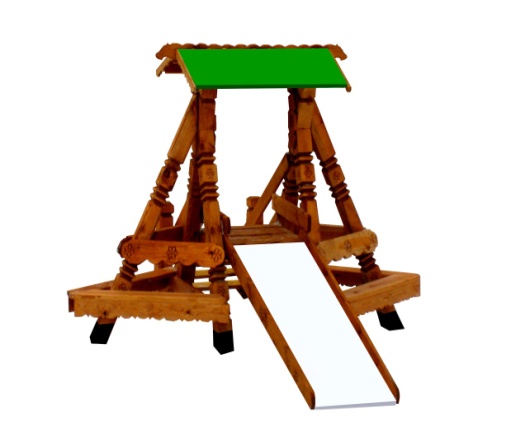 Шт. 11.Горка №8  ГК-08Шт. 1Высота (мм) Высота (мм) 26001.Горка №8  ГК-08Шт. 1Длина (мм)Длина (мм)45001.Горка №8  ГК-08Шт. 1Ширина (мм)Ширина (мм)35001.Горка №8  ГК-08Шт. 1Применяемые материалыПрименяемые материалыПрименяемые материалы1.Горка №8  ГК-08Шт. 1СтолбыВ кол-ве 8 шт., выполнены из бруса  150х150 естественной влажности, с геометрической резьбой по дереву. Нижняя часть столба покрыта битумной мастикой с последующим бетонированием.В кол-ве 8 шт., выполнены из бруса  150х150 естественной влажности, с геометрической резьбой по дереву. Нижняя часть столба покрыта битумной мастикой с последующим бетонированием.1.Горка №8  ГК-08Шт. 1ПолыВ кол-ве 1 шт., выполнены  из доски естественной влажности с покрытием антисептиком  "Акватекс"В кол-ве 1 шт., выполнены  из доски естественной влажности с покрытием антисептиком  "Акватекс"1.Горка №8  ГК-08Шт. 1Горка-скат В кол-ве 1шт., выполнен из доски сосновых пород  и укрыта цельным листом из нержавеющей сталиВ кол-ве 1шт., выполнен из доски сосновых пород  и укрыта цельным листом из нержавеющей стали1.Горка №8  ГК-08Шт. 1Двухскатная крыша  В кол-ве 1 шт., выполнена  в виде цельной конструкции и покрыта гибкой черепицей "Шинглас" В кол-ве 1 шт., выполнена  в виде цельной конструкции и покрыта гибкой черепицей "Шинглас"1.Горка №8  ГК-08Шт. 1Лестница В кол-ве 1шт., выполнена  из доски естественной влажности с покрытием антисептиком "Акватекс"В кол-ве 1шт., выполнена  из доски естественной влажности с покрытием антисептиком "Акватекс"1.Горка №8  ГК-08Шт. 1Перила лестницыВ кол-ве 2 шт., выполнены из доски естественной влажности с покрытием антисептиком "Акватекс"В кол-ве 2 шт., выполнены из доски естественной влажности с покрытием антисептиком "Акватекс"1.Горка №8  ГК-08Шт. 1СкамьяК кол-ве 4 шт., выполнена из доски естественной влажности с покрытием антисептиком "Акватекс", с декоративным навесом из доски естественной влажности с геометрической резьбой по дереву.К кол-ве 4 шт., выполнена из доски естественной влажности с покрытием антисептиком "Акватекс", с декоративным навесом из доски естественной влажности с геометрической резьбой по дереву.1.Горка №8  ГК-08Шт. 1Спинка скамьиВ кол-ве 4 шт., выполнена из доски естественной влажности с геометрической резьбой по деревуВ кол-ве 4 шт., выполнена из доски естественной влажности с геометрической резьбой по дереву1.Горка №8  ГК-08Шт. 1МатериалыДеревянный брус  и доска естественной влажности тщательно отшлифован  со всех сторон и покрашен в заводских условиях антисептиком "Акватекс", крыша покрыта гибкой черепицей "Шинглас",  конструкция собирается на  саморезы по дереву. Горка соответствует ГОСТ Р 52168-2012, ГОСТ Р 52169-2012  Деревянный брус  и доска естественной влажности тщательно отшлифован  со всех сторон и покрашен в заводских условиях антисептиком "Акватекс", крыша покрыта гибкой черепицей "Шинглас",  конструкция собирается на  саморезы по дереву. Горка соответствует ГОСТ Р 52168-2012, ГОСТ Р 52169-2012  